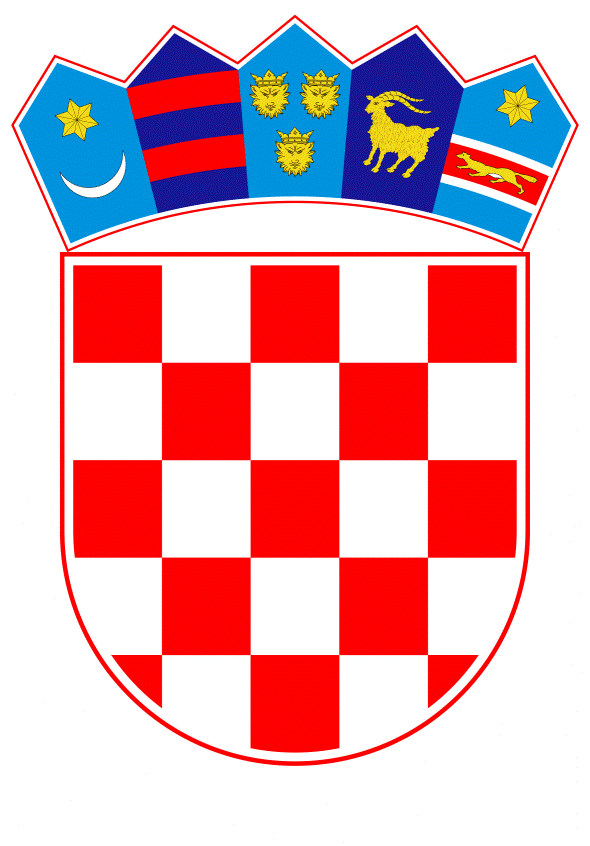 VLADA REPUBLIKE HRVATSKEZagreb, 17. svibnja 2024._____________________________________________________________________________________________________________________________________________________________________________________________________________________________										Prijedlog	Na temelju članka 31. stavka 3. Zakona o Vladi Republike Hrvatske („Narodne novine“, br. 150/11., 119/14., 93/16., 116/18. i 80/22.), Vlada Republike Hrvatske je na sjednici održanoj 17. svibnja 2024. donijela Z A K L J U Č A K		Prihvaća se Izvješće o radu Vlade Republike Hrvatske i o preuzetim 
i nepodmirenim obvezama u mandatu predsjednika mr. sc. Andreja Plenkovića, u tekstu 
koji je Vladi Republike Hrvatske dostavilo Ministarstvo pravosuđa i uprave aktom, 
KLASA: 701-01/24-01/313, URBROJ: 514-01/06-24-01, od 15. svibnja 2024. KLASA:	URBROJ:	Zagreb,	17. svibnja 2024.									         PREDSJEDNIK									   mr. sc. Andrej Plenković Predlagatelj:Vlada Republike HrvatskePredmet:   Izvješće o radu Vlade Republike Hrvatske i o preuzetim i nepodmirenim
                   obvezama u mandatu predsjednika mr. sc. Andreja Plenkovića